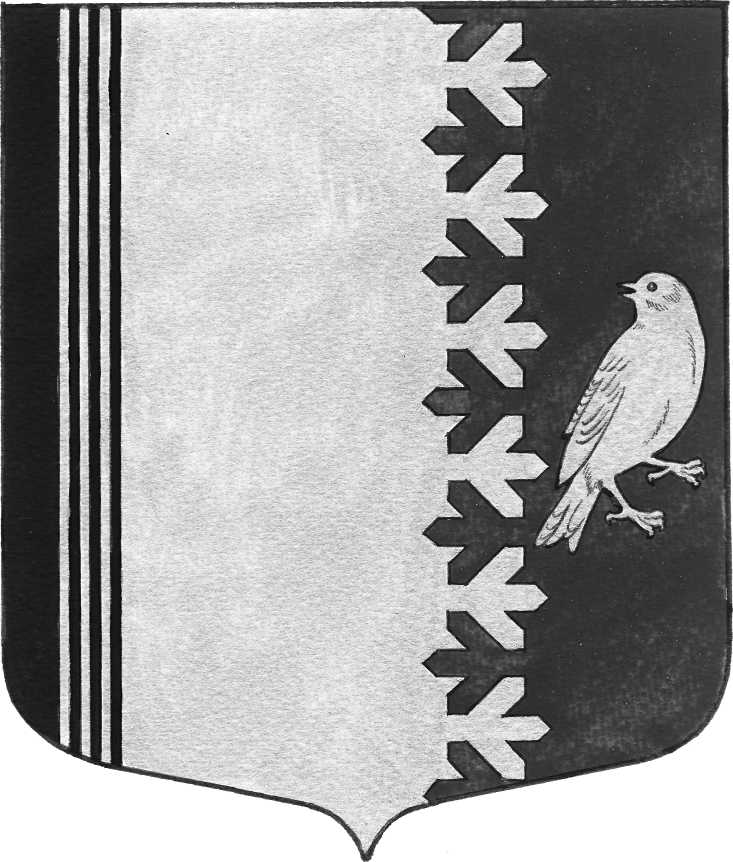   АДМИНИСТРАЦИЯ   МУНИЦИПАЛЬНОГО  ОБРАЗОВАНИЯШУМСКОЕ  СЕЛЬСКОЕ ПОСЕЛЕНИЕКИРОВСКОГО МУНИЦИПАЛЬНОГО  РАЙОНАЛЕНИНГРАДСКОЙ  ОБЛАСТИП О С Т А Н О В Л Е Н И Е	     22 марта 2022 года № 47О внесении изменений в постановление администрации МО Шумское сельское поселение Кировского муниципального района Ленинградской области 01 августа 2018 года № 137                               «Об утверждении Перечня должностных лиц администрации муниципального образования Шумское сельское поселение Кировского муниципального района Ленинградской области, уполномоченных составлять протоколы об административных правонарушениях»В целях приведения нормативных правовых актов администрации в соответствие с действующим законодательством на основании областного закона Ленинградской области от 02.07.2003 года № 47-оз «Об административных правонарушениях»,на основании Областного закона Ленинградской области от 11.03.2022 №22-оз «О внесении изменений в областной закон «Об административных правонарушениях», внести изменения в постановление администрации муниципального образования Шумское сельское поселение Кировского муниципального района Ленинградской области от 01 августа 2018 года № 137 «Об утверждении Перечня должностных лиц администрации муниципального образования Шумское сельское поселение Кировского муниципального района Ленинградской области, уполномоченных составлять протоколы об административных правонарушениях»:Перечень должностных лиц администрации муниципального образования Шумское сельское поселение Кировского муниципального района Ленинградской области, уполномоченных составлять протоколы об административных правонарушениях изложить в редакции согласно приложению 1.Постановление администрации муниципального образования Шумское сельское поселение Кировского муниципального района Ленинградской области № 78 от 25 марта 2021 года               «О внесении изменений в постановление администрации МО Шумское сельское поселение Кировского муниципального района Ленинградской области 01 августа 2018 года № 137   «Об утверждении Перечня должностных лиц администрации муниципального образования Шумское сельское поселение Кировского муниципального района Ленинградской области, уполномоченных составлять протоколы об административных правонарушениях», считать утратившим силу.Настоящее постановление вступает в силу со дня его подписания.Разместить настоящее постановление на официальном сайте муниципального образования Шумское сельское поселение Кировского муниципального района Ленинградской области, в газете «Вестник МО Шумское сельское поселение»Контроль за исполнением настоящего постановления оставляю за собой.         и.о.главы администрации                                                                                            В.В.Иванова Разослано: дело, прокуратура КМР, администрация КМР Утвержденопостановлением администрации МО Шумское сельское поселение      от 22 марта 2022 г. № 47            (приложение 1)ПЕРЕЧЕНЬдолжностных лиц администрации муниципального образования Шумское сельское поселение Кировского муниципального района Ленинградской области, уполномоченных составлять протоколы об административных правонарушениях.Категория должностных лиц, уполномоченных составлять протоколы об административных правонарушенияхСтатья Областного закона Ленинградской области от 02.07.2003 года № 47-оз «Об административных правонарушениях»Глава администрации;Заместитель главы администрацииСтатьи 2.2; 2.6; 2.10; 2.10-1; 2.10-2; 2.10-3; 2.11; 2.12; 2.13; 3.2 (в отношении цен, регулируемых органами местного самоуправления);  3.3; 3.5;  3.5-1; 3.7;  4.2; 4.3;  4.4; 4.5; 4.6; 4-6-1; 4.7; 4.8; 4.9; 4.10; 4.11; 4.12; 4.13 (в отношении автомобильных дорог общего пользования местного значения); 4.14 (в отношении собственников или иных законных владельцев зданий, строений, сооружений, земельных участков, находящихся в собственности граждан, юридических лиц, муниципальной собственности сельских поселений, государственной собственности); 4.15; 6.5 часть 2; 7.2; 7.21; 7.6; 8.1 (в отношении предоставления муниципальных услуг); 9.1Ведущий специалист администрации,начальник сектора управления имуществом, землей и приватизациейСтатьи 2.2; 2.6;2.12; 4.2; 4.3;  4.4; 4.5; 4.6; 4-6-1; 4.7; 4.8; 4.9; 4.10; 4.11; 4.12; 4.13 (в отношении автомобильных дорог общего пользования местного значения); 9.1; 4.14 (в отношении собственников или иных законных владельцев зданий, строений, сооружений, земельных участков, находящихся в собственности граждан, юридических лиц, муниципальной собственности сельских поселений, государственной собственности); 4.15;Ведущий специалист администрации;начальник сектора управления имуществом, землей и приватизациейСтатьи  3.2 (в отношении цен, регулируемых органами местного самоуправления);  3.3; 3.5; 3.5-1;  3.7;